			Bridal Agreement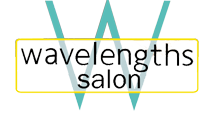            704 Ninth Street             Durham, NC  27705             919-416-9705Thank you for choosing Wavelengths Salon to help you on your special day! This Bridal Agreement will confirm the who, what, when, and where of the services we will be providing for you (the bride) and your wedding party. This will ensure that your wedding day and the services we perform for you are as smooth and enjoyable as possible. This agreement will also be used to reserve the date and time of services. Please note: to reserve your appointment, this agreement must be completed and returned with your deposit within 48 hours of scheduling services. We look forward to helping make your wedding fantastic!		Wedding and Appointment Information	   	Wedding Date: ______________ Appointment Date: _______________ Number in Party: _    _____________	Practice Requested: Yes / No   Date, Time, & Location of Practice: ___________________________________	Wedding Location: ______________________________________ Salon Services Location: In Salon / Off Site	Off Site Services Location: __________________________________________________________________	Appointment Time: ___________ Departure Time: ___________ Ceremony/Picture Start Time: ____________	Bridal Information 	Bride's Name: __________________________________Bride's Phone Number: _______________________     	Bride's Mailing Address:      __________________________________________________________________					 __________________________________________________________________	Bride's Email Address:	 __________________________________________________________________	Alternate Contact Person:  __________________________ Alternate Contact Number: __________________	Payment Information	Total Amount of Services (inclusive of deposit) $__________________  Total Deposit Amount $____________	Payment Type: Cash____	Check____ Credit Card ____	Credit Card Information:  AMEX ____VISA____MASTERCARD____DISCOVER_____ Security Code_____	Credit Card Number: __________________________________ Expiration Date: _____________________	Name as it appears on the Credit Card: ______________________________________________________	Signature: ___________________________________________ Date: _____________________________POLICIESDeposit is due with the signing of this Bridal Agreement. Remaining balance is due at time services are performed. However, we require a 14-day notice of cancellation. If an appointment is cancelled less than 2 weeks prior to your appointment, your credit card will be charged for 50% of the cost of services. If a cancellation is made within one week or less, your credit card will be charged for 100% of the cost of services. Should any member of your party forego a prearranged service on the date of service, 100% of the agreed upon service charge will apply. Any service requiring additional time over the agreed upon arrangement will be charged at a rate of $100.00 per hour. Securing Appointment Date:Your appointment date(s) and services will be secured when the signed contract and deposit have been received. All booking for weddings are made on a “first-come-first-served” basis. No dates will be guaranteed without a signed contract and deposit.Deposit:All reservations for parties of up to 5 people must be reserved and guaranteed with a $150.00 deposit. Parties of 6 or more must be guaranteed with a $250.00 deposit. All deposits are due with 48 hours of scheduling services. Deposits for reservations cancelled earlier than 14 days of your scheduled appointment(s) will be refunded.The reservation(s) will be cancelled if payment and the signed contract are not received within 48 hours of scheduling the service(s).Payment:After the deposit, the remaining balance is due the day of service. If styling needs change or services are added the prices will likewise be subject to change. We accept cash, checks, and all major credit cards.Contract and Appointment Changes:This contract shall constitute the original agreement made in writing. Changes to the wedding date, wedding time, service date, service time, service location, estimated time of completion, name(s) of guest(s), and number of guests must be confirmed in writing. Services may be added at any time in the discretion of the Salon but the Client will be responsible for the cost of any services added after the signing of this contract. Charges for guests requiring additional services must be paid in full the day of service in addition to the agreed-upon service charges. The bride or individual signing this contract is the only person permitted to authorize, submit, and change any arrangements for the wedding party. Contracts and changes made by anyone other than the individual signing or listed as a payor on this contract are not allowed and considered invalid. Sherry Clayton Stanley (salon owner) is the only person authorized to accept and make any requested changes.Any changes required to be confirmed in writing should be done in person, via mail, or via email (sherrywave@hotmail.com).Cancellations:Cancellations require a two-week (14 days) notice prior to the service date. Cancellations not made with at least a 14-days’ notice will be charged a cancellation fee to the credit card associated with this contract, as follows: an 8-13 days’ notice will be charged 50% of the total; a 1-7 days’ notice will be charged 100% of the total. A no-show by the party or any member of the party will be treated as a cancellation. The cancellation policy applies not only to the party as a whole but also to each member of the party. Cancellations due to emergencies are considered on a case-by-case basis per the salon management's discretion.Late Arrivals:Please arrive with your entire party on time. The salon will likely have appointments scheduled after yours and is under no obligation to provide services beyond the agreed-upon time due to your party’s tardiness. If the wedding party is more than 20 minutes late, the party will be charged an additional $10.00 late fee for each guest serviced. Tardiness results in scheduling and servicing conflicts for you and other clients following your appointment(s). If the scope of the original contract cannot be fulfilled due to the client's tardiness, services may be reduced out of necessity; however, clients are still responsible for the original agreed-upon service charge.If a party is more than 40 minutes late, the assumption will be that the client is a “no-show” and the Salon will be under no obligation to wait for the party’s arrival. Furthermore, this will be treated as a “cancellation” by the Client resulting in the Client forfeiting all deposits and your credit card will be charged 100% of the total services out of respect for our stylists and other clients pursuant to the cancellation policy outlined above.Bridal Services Menu and Essential InformationIn Salon Services						PriceBridal Formal Style Updo					$99Bridal Party Member Style Updo				$69Bridal Makeup						$65False Lashes						$20Blow Dry Long Hair, Curl, or Flat Iron			$69Blow Dry Short Hair					$45Flower Girl Age 8 or Under Hair Style			$35	Off Site Services						PriceBridal Formal Style/Updo					$200Bridal Party Member Style/Updo				$150Bridal Makeup						$100False Lashes						$15Blow Dry Long Hair, Curl, or Flat Iron			$100Blow Dry Short Hair					$75Flower Girl Age 8 or Under Hair Style			$50Flower Girl Age 8 or Under Makeup			FREEExtra Services and CostsPractices: $65 for hair, $105 for hair and makeupTravel: No travel fee for off-site services within 25 miles of Wavelengths Salon. After 25 miles you will be charged $2 per mile.Overnight stay: hotel accommodations, meals, and travel expenses will be charged to Client for an agreed upon amount.Holiday fee: service dates on commonly recognized holidays are an extra $200.Parking fee: reimbursement of fee will be charged (applies to off-site services only).Early starts: Starting before 9 am, off site, is an extra $20 for every person in the party for every hour before 9 am. Starting before 9 am, in salon, is $10 for every person in the party for every hour before 9 am. Every portion of an hour will be calculated as a full hour.Parties of 6 or more will automatically be charged an 18% gratuity fee.Bridal touch-up: $100 for each hour to keep stylist/artist on site.				Essential Information for Your Bridal/Event ServiceTo help us serve you better and ensure that your wedding day runs smoothly, we ask that you and your wedding party please follow these simple guidelines: Please arrive with clean dry hair. To help the hold of your hairstyle, you may apply any styling product before drying. Make sure your face is cleansed and moisturized prior to arrival to ensure that the makeup holds. Bring pictures of makeup and hairstyle that you are interested in. Please bring in your headpiece veil and any hair accessories to try on to your trial run appointment. Wear a button-up blouse. Most importantly, please be on time.Inquiries or to make an appointment, please contact Sherry Clayton Stanley at 919-416-9705.Services to be Performed	Number of Guests _____________   Requested Date and Time of Arrival _____________________Please list the names of members in the party or guests that you wish to schedule that day. Also list the service(s) preference and the time they need to be completed by if a specific order is a concern.       NAME/ROLE IN PARTY                        	SERVICE  REQUESTED & COST           CELL NUMBER /EMAIL                                           		                                               _______		_______________                                            		                                               _______		_______________                                          		                                               _______		_______________                                          		                                               _______		_______________                                          		                                               _______		_______________                                          		                                               _______		_______________                                          		                                               _______		_______________                                          		                                               _______		_______________                                          		                                               _______		_______________                                          		                                               _______		_______________                                          		                                               _______		_______________                                          		                                               _______		_______________                                                      EXTRA SERVICES AND COSTS: ________________________________________________________________________________________________________________________________________________________________________________________________________________________________________________________________________________________________________________________________________________________________________________________________Wedding party general services   		$                             ______________________ Extra services 					$                             ______________________ Subtotal 					$                             ______________________ Gratuity (18% for parties of 6 or more) 		$ ____________________________________   Total						$                             ______________________Deposit ($150 or $250 for parties of 6 or more)	$                             ______________________ Balance due on date of service 			$                             ______________________By signing this document, the Client affirms that they have read, understood, and agreed to the terms and conditions of this contract. 	Name (print)                                                                     ____________Date__________________                                 	Signature of Client (host) __________________________________________________________	Name and Signature of Payor (if different): ____________________________________________                                                                           